Can you put 6 stripes on this elephant? 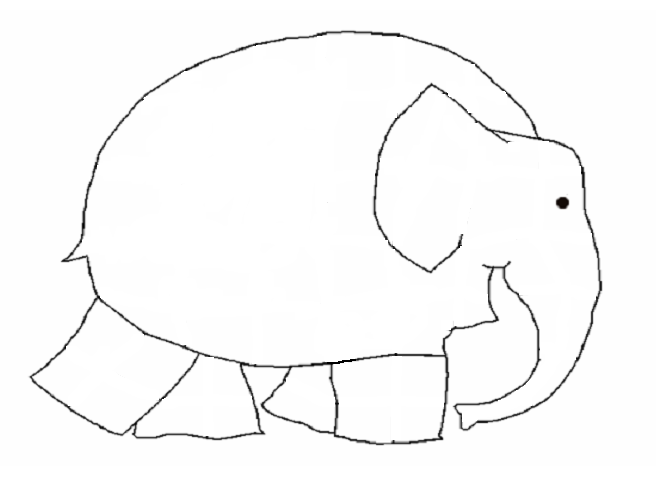 